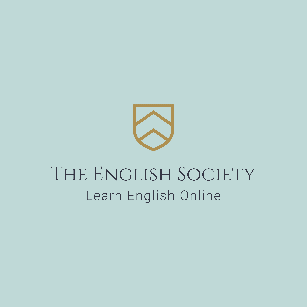 How do we use cookies and other tracking tools?To provide a great experience for our visitors and customers.To identify our registered members (users who registered to our site).To monitor and analyse the performance, operation and effectiveness of Wix's platform.To ensure the platform is secure and safe to use. The English Society apart from using essential cookies, also has links to the following websites:1. Pinterest collects audience insights such as interests, age, gender and location. For more information on their policy please visit: https://policy.pinterest.com/en/cookies.2. Google Analytics helps us identify user interaction with our pages and it does not store any personally identifiable information.  3. Google Tag Manager monitors system stability and performance and may collect aggregated data about tag firing. According to Google “Other than data in standard HTTP logs, all of which is deleted within 14 days of being received, Google Tag Manager does not collect, retain, or share any information about visitors to our customers’ properties, including page URLs visited”. 4. Occasionally, we might include links to third-party websites, e.g. news articles, which means that you will be redirected to another website. The English Society is committed to keeping your personal information safe by frequently checking for threats and weaknesses. However, you can always remove cookies from your browser by following these steps: Open Chrome.At the top right, click More. Settings.At the bottom, click Advanced.Under 'Privacy and security', click Site settings.Click Cookies. See all cookies and site data.At the top right, search for the website's name.To the right of the site, click Remove